ANEXO IBAREMA CURRICULAR (atividades nos últimos 5 anos– por documento apenas valerá a pontuação maior)*Certificados de proficiência em língua inglesa em um dos seguintes testes: “Test of English as a Foreign Language – TOEFL” com resultado mínimo de 71 / 527 pontos, respectivamente, para as modalidades “Internet Based Test” / “Institutional Testing Program“, assim como do “International English Language Test – IELTS” com resultado mínimo de 6,0 pontos, ou "Certificate of Advanced English (CAE)” ou “Cambridge English First (FCE B2)” emitidos pela Universidade de Cambridge ou ainda um certificado de aprovação de qualquer proficiência em inglês efetuada por Universidade de qualquer Instituição de Ensino Superior que tenha Programa de Pós-Graduação Stricto sensu credenciado na CAPES; **Máximo de 4 pontos por livro;*** (https://icbs.ufal.br/pt-br/pos-graduacao/diversidade-biologica-e-conservacao-nos-tropicos/institucional/links)  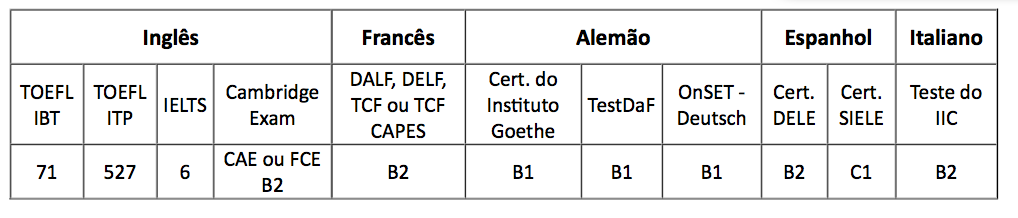 ITEMSUB-ITEMPESOQuant.PontosOrdem documentalOrdem documental1.Formação1.1. Mestrado no Comitê de Biodiversidade/CAPES5,01.Formação1.2. Mestrado em área afim ao Comitê de Biodiversidade/CAPES3,01.Formação1.3. Certificado de proficiência em língua inglesa (*)2,01.Formação1.4. Especialização em Ciências Biológicas ou área afim1,01.Formação1.5. Certificado ou diploma de graduação (bacharelado ou licenciatura)1,01.Formação1.6. Certificado ou diploma de curso nível superior0,52.Produção científica2.1. Capítulo publicado de livro na área com ISBN (**)2,02.Produção científica2.2. Livro completo publicado na área com ISBN 5,02.Produção científica2.3. Autor ou coautor de nota científica ou similar com menos de 3 páginas publicadas em periódico (***)2,02.Produção científica2.3. Autor ou coautor de nota científica ou similar com menos de 3 páginas publicadas  (***)1,02.Produção científica2.3. Primeiro autor de artigo científico publicado ou aceite definitivo  (***)15,02.Produção científica2.4. Coautor de artigo científico publicado ou aceite definitivo  (***)7,52.Produção científica2.5. Primeiro autor de artigo científico publicado ou aceite definitivo (***)7,52.Produção científica2.6 Coautor de artigo científico publicado ou aceito definitivamente  (***)3,52.Produção científica2.7. Primeiro autor de artigos científicos publicados ou aceitos definitivamente  inferior a 37,5(***)2,02.Produção científica2.8. Coautor de artigo científico publicado ou aceito definitivamente   inferior a 37,5 (***)1,03.Experiência acadêmica3.1. Exercício de magistério superior, por cada 6 meses contínuos0,23.Experiência acadêmica3.2. Exercício de magistério de ensino médio, por cada 12 meses contínuos 0,13.Experiência acadêmica3.3. Apresentação oral ou resumo publicado de pesquisa em reuniões científicas de abrangência internacional no exterior0,23.Experiência acadêmica3.4. Tempo de exercício profissional diretamente relacionado com a área de concentração, excetuando magistério, por cada 12 meses0,25TOTAL = TOTAL = TOTAL = TOTAL = TOTAL = TOTAL = 